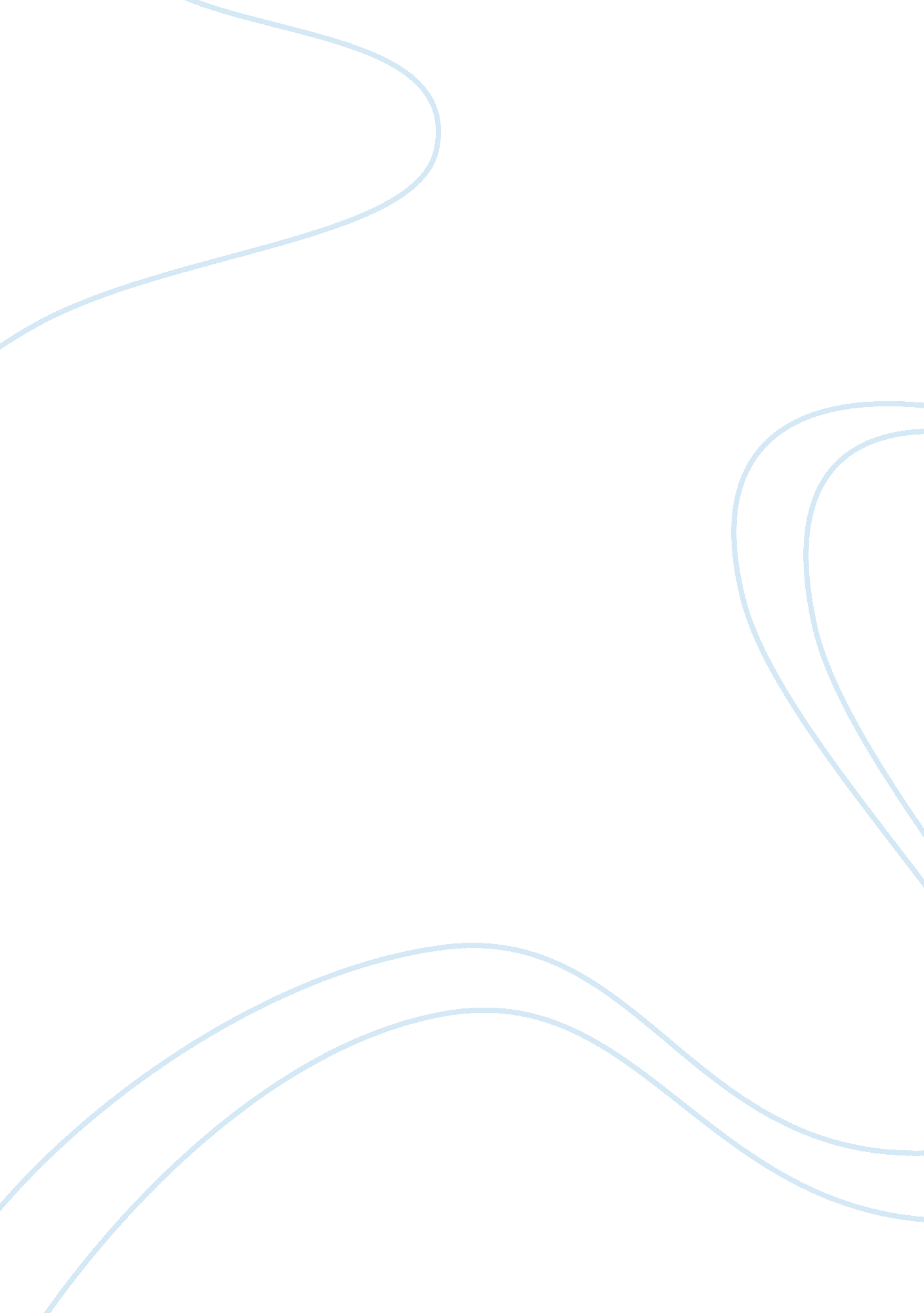 If i were an actor essay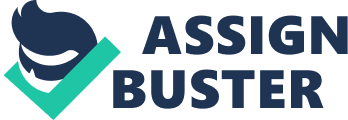 If I were an actor, I would have tried to step into the shoes of the veteran actor, Amitabh Bachan. To achieve his popularity would have been my ambition, and the love he gets from people around the globe my ultimate goal. First and foremost, I would have liked to be very technical, professional, good dancer. I would have also taken care of my body building as everybody likes actors with good biceps Expressions for any given role should be perfect. This art would have been mastered by me for. Regarding my roles I would have been very choosy and specific. Once audience take an individual actor as a villain, or a comedian or a romantic, this image is permanent. This is why, I would have liked to take up roles that befit a mature individual. These days, the mushroom growth of movies is not what I like. Every actor is involved in a dozen or so movies at the same time. This I feel is the main cause of the deterioration in the standard of movies and that of acting. I would have never taken up more than two movies an year, so that I get enough time and space to do well in both my movies. By following these points I am sure I would have been able to reach the standard of my ideal and like my favourite actor Amitabh Bachan. I would have become a popular actor. I would have not just ran behind films rather wanted to leave behind me a name in the world of art and films. 